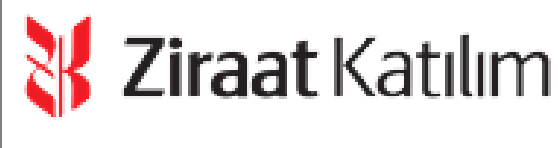 ИНФОРМАЦИЯ1) В дополнение к вышеуказанным платежам; ZİRAAT KATILIM BANKASI A.Ş. (далее "Банк") возникают и будут возникать в соответствии с законодательством, договором, обязательством и другими договоренностями и отношениями все виды финансовых платежей, такие как BITT, KKDF, НДС и другие налоги, сборы, пошлины, пошлины, фонды и любые увеличения, которые могут произойти в существующих финансовых платежах или финансовых платежах, которые могут быть введены вновь, неустойка за просрочку, возникающая в связи с несвоевременной оплатой задолженности, а также все виды первичных и вторичных требований, возникающих в соответствии с законом и договором в связи с неисполнением должником своих обязательств (неустойка за просрочку, возникающая в связи с несвоевременной оплатой задолженности, а также все виды вторичных требований, возникающих в соответствии с законом в связи с неисполнением должником своих обязательств, включая KKDF и BITT неустойки за просрочку и вспомогательные дебиторские задолженности), все виды расходов, комиссий, премий и других дебиторских задолженностей, даже если они не отражены в учете, Клиент обязан оплатить Банку отдельно.2) Банк также оставляет за собой следующие права и дебиторскую задолженность.a.	Излишние права и дебиторская задолженность Банка,b. Другие права и дебиторская задолженность Банка, возникшие или подлежащие возникновению в результате других причин и отношений,c. Право Банка зачитывать инкассо в первую очередь против своей необеспеченной дебиторской задолженности и любой другой дебиторской задолженности по своему усмотрению,d. Право Банка зачитывать инкассо в первую очередь против комиссий, расходов, премий, сборов и аналогичных дебиторских задолженностей,e.	Опять же, в случае задержки платежа, Банк имеет право зачесть инкассо в первую очередь против своих дебиторских задолженностей вспомогательного характера,f. в случае, если инкассо зачитывается в счет основной дебиторской задолженности до взыскания вспомогательной дебиторской задолженности, Банк имеет право требовать взыскания вспомогательной дебиторской задолженности,g.	Банк оставляет за собой все виды первичных и вторичных прав и требований, возникающих и подлежащих возникновению из законодательства, договоров, обязательств и иных нормативных актов, отношений и оснований3) Этот товар/услуга был продан вам за 12.273,60 EUR.ZİRAAT KATILIM BANKASI A.Ş.Hobyar Eminönü Mah. Hayri Efendi Cad. Bahcekapi No:12 PK:34112 Fatih/ISTANBUL www.ziraatkatilim.com.trДля получения подробной информации, пожалуйста, звоните по телефону 0 850 220 50 00 Центр по работе с клиентами.ДОЛЖНИКПлан погашенияПлан погашенияПлан погашенияПлан погашенияПлан погашенияПлан погашенияКредитная справкаКредитная справка92-215192-2151Валюта кредитаEURИмя Фамилия клиентаИмя Фамилия клиента0-0-Дата использования05.03.2024Код продуктаКод продуктаКРЕДИТЫ НА ЖИЛЬЕКРЕДИТЫ НА ЖИЛЬЕДата выплаты первого дивиденда05.04.2024Индексируемый кредит в иностранной валютеИндексируемый кредит в иностранной валютеНетНетДата первого платежа основного долга05.04.2024Тип использования кредитаТип использования кредитаСтимулирующий документ №Сумма займаСумма займа10.000,0010.000,00Дивидендная ставка (ежемесячно)1,150000Сумма комиссии (без учета Налогов на банковские и страховые операции)96,14Сумма комиссии (с учетом Налогов на банковские и страховые операции)96,14Ставка комиссии (годовая)0,000000ПоследовательностьДата платежаОбщая сумма взносаОсновной взносДивиденды в рассрочкуНалогов на банковские и страховые операции от рассрочкиKKDF от рассрочкиАрендный НДС с рассрочкиОстаток основной суммы долга до погашения105.04.2024340,94222,11118,83---10.000,00206.05.2024340,94228,49112,45---9.777,89305.06.2024340,94231,12109,82---9.549,40405.07.2024340,94233,78107,16---9.318,28505.08.2024340,94236,47104,47---9.084,50605.09.2024340,94239,19101,75---8.848,03707.10.2024340,94241,9499,00---8.608,84805.11.2024340,94244,7296,22---8.366,90905.12.2024340,94247,5393,41---8.122,181006.01.2025340,94250,3890,56---7.874,651105.02.2025340,94253,2687,68---7.624,271205.03.2025340,94256,1784,77---7.371,011307.04.2025340,94259,1281,82---7.114,841405.05.2025340,94262,1078,84---6.855,721505.06.2025340,94265,1175,83---6.593,621607.07.2025340,94268,1672,78---6.328,511705.08.2025340,94271,2569,69---6.060,351805.09.2025340,94274,3766,57---5.789,101906.10.2025340,94277,5263,42---5.514,732005.11.2025340,94280,7160,23---5.237,212105.12.2025340,94283,9457,00---4.956,502205.01.2026340,94287,2153,73---4.672,562305.02.2026340,94290,5150,43---4.385,352405.03.2026340,94293,8547,09---4.094,842506.04.2026340,94297,2343,71---3.800,992605.05.2026340,94300,6540,29---3.503,762705.06.2026340,94304,1036,84---3.203,112806.07.2026340,94307,6033,34---2.899,012905.08.2026340,94311,1429,80---2.591,413007.09.2026340,94314,7226,22---2.280,27ПоследовательностьПоследовательностьДата платежаДата платежаОбщая сумма взносаОбщая сумма взносаОсновной взносОсновной взносДивиденды в рассрочкуДивиденды в рассрочкуНалогов на банковские и страховые операции от рассрочкиНалогов на банковские и страховые операции от рассрочкиKKDF от рассрочкиKKDF от рассрочкиАрендный НДС с рассрочкиАрендный НДС с рассрочкиОстаток основной суммы долга до погашенияОстаток основной суммы долга до погашения3105.10.202605.10.2026340,94340,94318,34318,3422,6022,60------1.965,551.965,553205.11.202605.11.2026340,94340,94322,00322,0018,9418,94------1.647,211.647,213307.12.202607.12.2026340,94340,94325,70325,7015,2415,24------1.325,211.325,213405.01.202705.01.2027340,94340,94329,45329,4511,4911,49------999,51999,513505.02.202705.02.2027340,94340,94333,23333,237,717,71------670,06670,063605.03.202705.03.2027340,70340,70336,83336,833,873,87------336,83336,83ИТОГОИТОГОИТОГО12.273,6012.273,6010.000,0010.000,002.273,602.273,60------ПоследовательностьДата платежаОбщая сумма комиссииСумма комиссииНалогов на банковские и страховые операции от комисси105.03.202450,0050,00-105.03.202446,1146,11-105.03.20240,030,03-ИТОГОИТОГО96,1496,14-